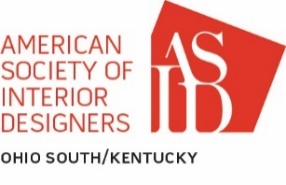  Ohio South/Kentucky Chapter Design Excellence Awards 2020 Student Member Design Competition  Entry & Project Identification FormStudent Member Name:     ASID Member #  Year of Study (Freshman, Sophomore, Junior, Senior):  School:	Member Home Address	City/State/Zip	E-mail	Phone: 	STUDENT CATEGORIES: Residential Space – any size or type of space – single family home, multi-family, apartment, etc.	 Commercial Space – any size – business office, medical, community space, etc.       Questions?         Contact Suzanne Carney, FASID, Design Excellence Awards Chairperson: suzanne.carney1010@gmail.com       or 513-476-4341.	        Submit this completed form by email in its original Word format to our Chapter Administrator, Mickey Heiob       at administrator@ohs-ky.asid.org.  Payment will be via Eventbrite. Entry fee for students is $15.00 per project        entered.  Upon receipt of payment, you will receive confirmation of your entry number, along with access        to your individual Drop Box.        See Submission Requirements/FAQ document for complete submission process.      Winners will be announced at the Chapter Awards Dinner on September 26, 2020 in Dayton, Ohio. If you cannot       attend, your award will be mailed to you.